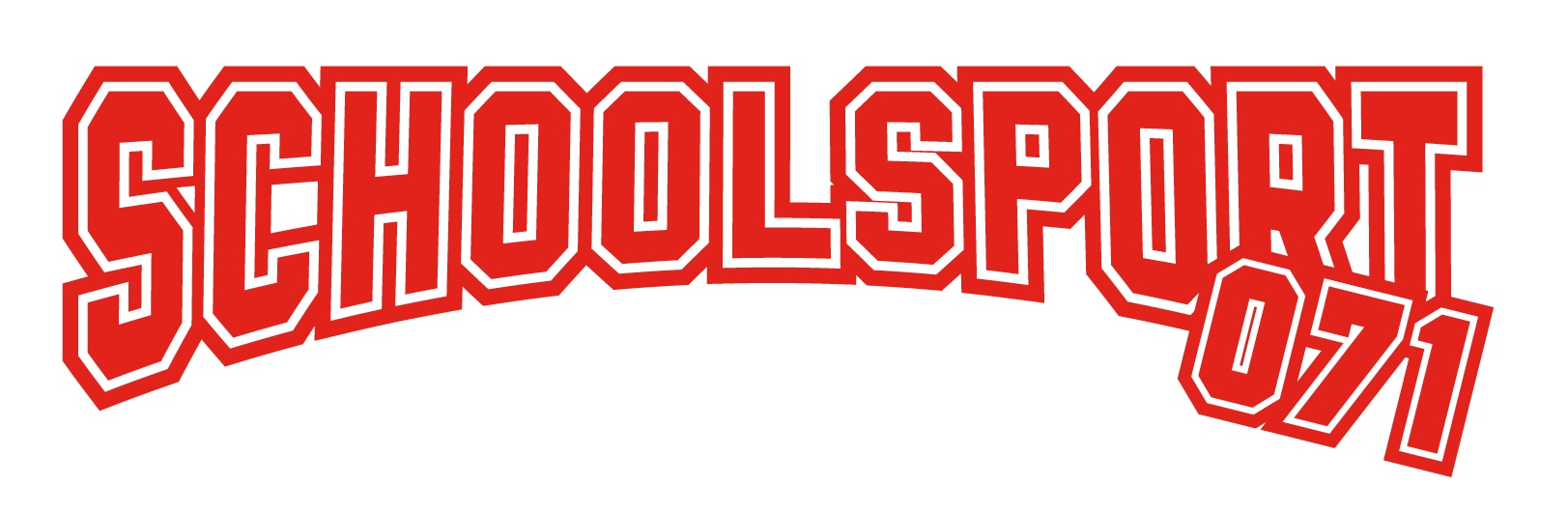 INSCHRIJFFORMULIER VOETBALTOERNOOIEN
Woensdag 5, 12 en/of 19 april 2023
Aanmelden voor 27 januari 2023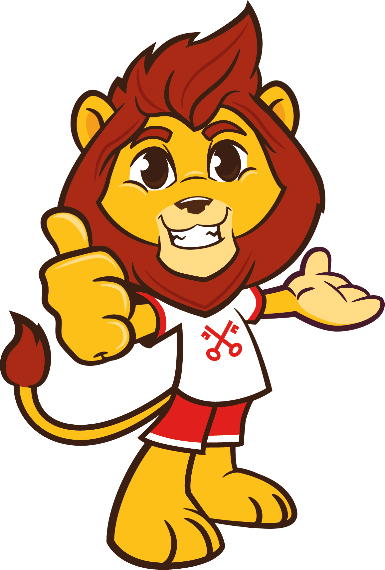 Naar wie kunt u het ingevulde inschrijfformulier opsturen?
Dit kan naar Ed Immink via ed.immink@casema.nl   VOETBALTOERNOOIEN Groepen 5 en 6 + 7 en 8 op:woensdag 5, 12 en/of 19 april 2023Naam van de school:				Adres:							Postcode en Plaats:					Telefoonnummer:
E-mailadres:Naam van de Contactpersoon:					Telefoonnummer:	E-mailadres:Met hoeveel teams schrijft u in?Wij schrijven in met ………………. teams groep 7 en 8 voor 5 april.
Wij schrijven in met ………………. teams groep 5 en 6 voor 12 april.Woensdag 19 april worden de finalerondes gespeeld!Heeft u nog vragen?Stel ze gerust aan Ed Immink via:ed.immink@casema.nl of 06 30 92 23 27SLUITINGSDATUM VOOR INSCHRIJVING IS:VRIJDAG 27 JANUARI 2023